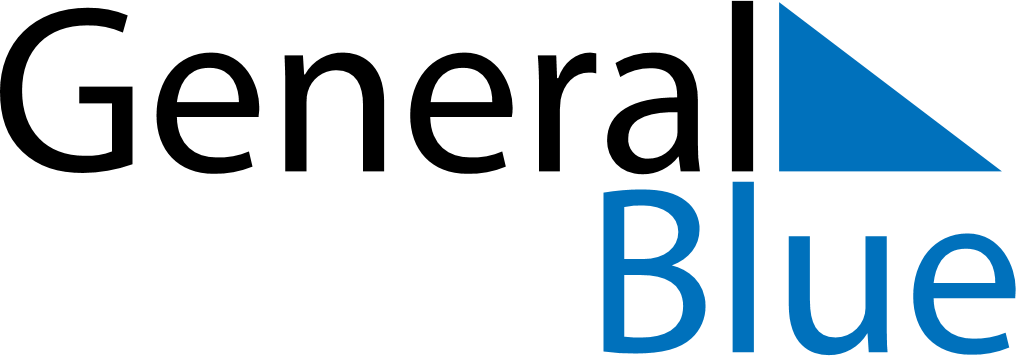 Q4 of 2022Central African RepublicQ4 of 2022Central African RepublicQ4 of 2022Central African RepublicQ4 of 2022Central African RepublicQ4 of 2022Central African RepublicQ4 of 2022Central African RepublicQ4 of 2022Central African RepublicOctober 2022October 2022October 2022October 2022October 2022October 2022October 2022October 2022October 2022MondayTuesdayTuesdayWednesdayThursdayFridaySaturdaySunday123445678910111112131415161718181920212223242525262728293031November 2022November 2022November 2022November 2022November 2022November 2022November 2022November 2022November 2022MondayTuesdayTuesdayWednesdayThursdayFridaySaturdaySunday11234567889101112131415151617181920212222232425262728292930December 2022December 2022December 2022December 2022December 2022December 2022December 2022December 2022December 2022MondayTuesdayTuesdayWednesdayThursdayFridaySaturdaySunday123456678910111213131415161718192020212223242526272728293031Nov 1: All Saints’ DayDec 1: Republic DayDec 25: Christmas Day